………………………………………………………………………………………………………………………………………………………………………………………………………………………………………………………………………………………………………………………………………………………………………………………………………………………………………………………………………………………………………………………………………………………………………………………………………………………………………………………………………………………………………………………………………………………………………………………………………………………………………………………………………………………………………………………………………………………………………………………………………………………………………………………………………………………………………………………………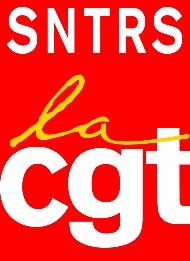 Cahier de revendications suite à l’annonce de l’absorption de la délégation régionale Normandie par celle de Paris Michel-Ange Cette enquête est en deux volets, à destination 
1/ du personnel des laboratoires 
2/ du personnel de la délégation régionale
Nous vous remercions de renvoyer ce questionnaire à l’adresse :sntrs-cgt@cnrs.frNom du service  ou du  laboratoire :Nom du service  ou du  laboratoire :Nom du service  ou du  laboratoire :Nom du service  ou du  laboratoire :Nom du service  ou du  laboratoire :Nom du service  ou du  laboratoire :Nom du service  ou du  laboratoire :Nom du service  ou du  laboratoire :Titulaire Titulaire Titulaire Titulaire Chercheur·se  Vacataire  Chercheur·se  Vacataire  Chercheur·se  Vacataire  Contractuel·le Contractuel·le Contractuel·le Contractuel·le Doctorant·e  Ingénieur.e et Technicien.ne catégorie : A  B   C Doctorant·e  Ingénieur.e et Technicien.ne catégorie : A  B   C Doctorant·e  Ingénieur.e et Technicien.ne catégorie : A  B   C 1/ Vous travaillez dans un laboratoire1/ Vous travaillez dans un laboratoire1/ Vous travaillez dans un laboratoire1/ Vous travaillez dans un laboratoire1/ Vous travaillez dans un laboratoire1/ Vous travaillez dans un laboratoire1/ Vous travaillez dans un laboratoire1/ Vous travaillez dans un laboratoire1/ Vous travaillez dans un laboratoireÊtes-vous satisfait·e des services de la délégation régionale ?Êtes-vous satisfait·e des services de la délégation régionale ?Êtes-vous satisfait·e des services de la délégation régionale ?……………………………………………………………………………………………………………………………………………………………………………………………………………………………………………………………………………………………………………………………………………………………………………………..……………………………………………………………………………………………………………………………………………………………………………………………………………………………………………………………………………………………………………………………………………………………………………………..……………………………………………………………………………………………………………………………………………………………………………………………………………………………………………………………………………………………………………………………………………………………………………………..……………………………………………………………………………………………………………………………………………………………………………………………………………………………………………………………………………………………………………………………………………………………………………………..……………………………………………………………………………………………………………………………………………………………………………………………………………………………………………………………………………………………………………………………………………………………………………………..Sinon, pour quelle raison à votre avis  ?Sinon, pour quelle raison à votre avis  ?Sinon, pour quelle raison à votre avis  ?………………………………………………………………………………………………………………………………………………………………………………………………………………………………………………………………………………………………………………………………………………………………………………………………………………………………………………………………………………………………………………………………………………………………………………………………………………………………………………………………………………………………………………………………………………………………………………………………………………………………………………………………………………………………………………………………………………………………………………………………………………………………………………………………………………………………………………………………………………………………………………………………………………………………………………………………………………………………………………………………………………………………………………………………………………………………………………………………………………………………………………………………………………………………………………………………………………………………………………………………………………………………………………………………………………………………………………………………………………………………………………………………………………………………………………………………………………………Êtes-vous satisfait·e de la réactivité des services ?Êtes-vous satisfait·e de la réactivité des services ?Êtes-vous satisfait·e de la réactivité des services ?………………………………………………………………………………………………………………………..………………………………………………………………………………………………………………………………………………………………………………………………………………………………………………………..…………………………………………………………………………………………………………………………..………………………………………………………………………………………………………………………………………………………………………………………………………………………………………………………..…………………………………………………………………………………………………………………………..………………………………………………………………………………………………………………………………………………………………………………………………………………………………………………………..…………………………………………………………………………………………………………………………..………………………………………………………………………………………………………………………………………………………………………………………………………………………………………………………..…………………………………………………………………………………………………………………………..………………………………………………………………………………………………………………………………………………………………………………………………………………………………………………………..…Pensez -vous que cette absorption va vous entrainer un surplus de travail ?Pensez -vous que cette absorption va vous entrainer un surplus de travail ?…………………………………………………………………………………………………………………………………..………………………………………………………………………………………………………………………………………………………………………………………………………………………………………………………..………………………………………………………………………………………………………………………………………………………………………………………………………………………………………………………..……………………………………………………………………………………………………………………Pensez -vous que cette absorption va vous déposséder de votre travail ? Pensez -vous que cette absorption va vous déposséder de votre travail ? ………………………………………………………………………………………………………………………………………………………………………………………………………………………………………………………..………………………………………………………………………………………………………………………………………………………………………………………………………………………………………………………..………………………………………………………………………………………………………………………………………………………………………………………………………………………………………………………..Comment voyez-vous votre  déroulement de carrière ,  après cette absorption (promotion, prime…)  ?Comment voyez-vous votre  déroulement de carrière ,  après cette absorption (promotion, prime…)  ?……………………………………………………………………………………………………………………………………………………………………………………………………………………………………………………..………………………………………………………………………………………………………………………………………………………………………………………………………………………………………………………..………………………………………………………………………………………………………………………………………………………………………………………………………………………………………………………..…Vous sentez-vous perturbé·e depuis l’annonce de cette  absorption ?  Avez-vous besoin d’une aide psychologique ?Vous sentez-vous perturbé·e depuis l’annonce de cette  absorption ?  Avez-vous besoin d’une aide psychologique ?……………………………………………………………………………………………………………………………………………………………………………………………………………………………………………………………………………………………………………………………………………………………………………………..……………………………………………………………………………………………………………………………………………………………………………………………………………………………………………………………………………………………………………………………………………………………………………………..……………………………………………………………………………………………………………………………………………………………………………………………………………………………………………………………………………………………………………………………………………………………………………………..Avez-vous d’autres remarques à nous transmettre ?Avez-vous d’autres remarques à nous transmettre ?……………………………………………………………………………………………………………………………………………………………………………………………………………………………………………………………………………………………………………………………………………………………………………………..……………………………………………………………………………………………………………………………………………………………………………………………………………………………………………………………………………………………………………………………………………………………………………………..……………………………………………………………………………………………………………………………………………………………………………………………………………………………………………………………………………………………………………………………………………………………………………………..2/ Vous travaillez à la délégation régionale2/ Vous travaillez à la délégation régionale2/ Vous travaillez à la délégation régionale2/ Vous travaillez à la délégation régionale2/ Vous travaillez à la délégation régionale2/ Vous travaillez à la délégation régionale2/ Vous travaillez à la délégation régionale2/ Vous travaillez à la délégation régionale2/ Vous travaillez à la délégation régionaleÊtes-vous satisfait·e de vos conditions de travail actuelles ?Êtes-vous satisfait·e de vos conditions de travail actuelles ?…………………………………………………………………………………………………………………………………………………………………………………………………………………………………………………………………………………………………………………………………………………………………………………………….…………………………………………………………………………………………………………………………………………………………………………………………………………………………………………………………………………………………………………………………………………………………………………………………….…………………………………………………………………………………………………………………………………………………………………………………………………………………………………………………………………………………………………………………………………………………………………………………………….…………………………………………………………………………………………………………………………………………………………………………………………………………………………………………………………………………………………………………………………………………………………………………………………….…………………………………………………………………………………………………………………………………………………………………………………………………………………………………………………………………………………………………………………………………………………………………………………………….Êtes-vous satisfait·e de vos relations avec les unités de votre périmètre  ?Êtes-vous satisfait·e de vos relations avec les unités de votre périmètre  ?……………………………………………………………………………………………………………………………………………………………………………………………………………………………………………………………………………………………………………………………………………………………………………………………..……………………………………………………………………………………………………………………………………………………………………………………………………………………………………………………………………………………………………………………………………………………………………………………………..……………………………………………………………………………………………………………………………………………………………………………………………………………………………………………………………………………………………………………………………………………………………………………………………..……………………………………………………………………………………………………………………………………………………………………………………………………………………………………………………………………………………………………………………………………………………………………………………………..……………………………………………………………………………………………………………………………………………………………………………………………………………………………………………………………………………………………………………………………………………………………………………………………..Sinon, pour quelle raison à votre avis  ?Sinon, pour quelle raison à votre avis  ?……………………………………………………………………………………………………………………………………………………………………………………………………………………………………………………………………………………………………………………………………………………………………………………………..……………………………………………………………………………………………………………………………………………………………………………………………………………………………………………………………………………………………………………………………………………………………………………………………..……………………………………………………………………………………………………………………………………………………………………………………………………………………………………………………………………………………………………………………………………………………………………………………………..……………………………………………………………………………………………………………………………………………………………………………………………………………………………………………………………………………………………………………………………………………………………………………………………..……………………………………………………………………………………………………………………………………………………………………………………………………………………………………………………………………………………………………………………………………………………………………………………………..Êtes-vous associé·e aux groupes de travail mis en place ?Êtes-vous associé·e aux groupes de travail mis en place ?……………………………………………………………………………………………………………………………………………………………………………………………………………………………………………………………………………………………………………………………………………………………………………………..……………………………………………………………………………………………………………………………………………………………………………………………………………………………………………………………………………………………………………………………………………………………………………………..……………………………………………………………………………………………………………………………………………………………………………………………………………………………………………………………………………………………………………………………………………………………………………………..Avez-vous des informations sur l’avancée des travaux des groupes de travail ?Avez-vous des informations sur l’avancée des travaux des groupes de travail ?……………………………………………………………………………………………………………………………………………………………………………………………………………………………………………………………………………………………………………………………………………………………………………………..……………………………………………………………………………………………………………………………………………………………………………………………………………………………………………………………………………………………………………………………………………………………………………………..……………………………………………………………………………………………………………………………………………………………………………………………………………………………………………………………………………………………………………………………………………………………………………………..Trouvez -vous votre place dans la future organisation proposée ?Trouvez -vous votre place dans la future organisation proposée ?……………………………………………………………………………………………………………………………………………………………………………………………………………………………………………………………………………………………………………………………………………………………………………………..……………………………………………………………………………………………………………………………………………………………………………………………………………………………………………………………………………………………………………………………………………………………………………………..……………………………………………………………………………………………………………………………………………………………………………………………………………………………………………………………………………………………………………………………………………………………………………………..Pensez-vous perdre ou gagner des responsabilités dans la future organisation ?Pensez-vous perdre ou gagner des responsabilités dans la future organisation ?……………………………………………………………………………………………………………………………………………………………………………………………………………………………………………………………………………………………………………………………………………………………………………………..……………………………………………………………………………………………………………………………………………………………………………………………………………………………………………………………………………………………………………………………………………………………………………………..……………………………………………………………………………………………………………………………………………………………………………………………………………………………………………………………………………………………………………………………………………………………………………………..Avez-vous peur de perdre en autonomie ? Avez-vous peur de perdre en autonomie ? ……………………………………………………………………………………………………………………………………………………………………………………………………………………………………………………………………………………………………………………………………………………………………………………..……………………………………………………………………………………………………………………………………………………………………………………………………………………………………………………………………………………………………………………………………………………………………………………..……………………………………………………………………………………………………………………………………………………………………………………………………………………………………………………………………………………………………………………………………………………………………………………..Pensez -vous que cette absorption va vous entrainer plus de transport ? Pensez -vous que cette absorption va vous entrainer plus de transport ? …………………………………………………………………………………………………………………………………………………………………………………………………………………………………………………………………………………………………………………………………………………………………………………….…………………………………………………………………………………………………………………………………………………………………………………………………………………………………………………………………………………………………………………………………………………………………………………….…………………………………………………………………………………………………………………………………………………………………………………………………………………………………………………………………………………………………………………………………………………………………………………….Si oui, comment pensez-vous gérer ce surcroit de transport  (professionnellement et familialement) ?………………………………………………………………………………………………………………………………………………………………………………………………………………………………………………………..………………………………………………………………………………………………………………………………………………………………………………………………………………………………………………………..Pensez -vous que cette absorption va vous entrainer un surplus de travail ?…………………………………………………………………………………………………………………………………..………………………………………………………………………………………………………………………………………………………………………………………………………………………………………………………..……………………………………………………………………………………………………………………Pensez -vous que cette absorption va vous déposséder de votre travail ? ………………………………………………………………………………………………………………………………………………………………………………………………………………………………………………………..………………………………………………………………………………………………………………………………………………………………………………………………………………………………………………………..Comment voyez-vous votre  déroulement de carrière ,  après cette absorption (promotion, prime…)  ?……………………………………………………………………………………………………………………………………………………………………………………………………………………………………………………..………………………………………………………………………………………………………………………………………………………………………………………………………………………………………………………..…Vous sentez-vous perturbé·e depuis l’annonce de cette  absorption ?  Avez-vous besoin d’une aide psychologique ?……………………………………………………………………………………………………………………………………………………………………………………………………………………………………………………………………………………………………………………………………………………………………………………..